1. melléklet 16/2015. (XII. 29.). számú önkormányzati rendelethezCsepreg Város Önkormányzat 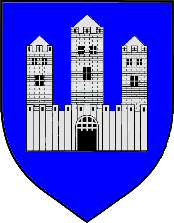 9735 Csepreg Széchenyi tér 27.Tel.: (94) 565-030, Fax: 94/565-152E-mail: csepregpolgarmestere@gmail.comKözterület –használati engedély kérelem nyomtatványaA közterület használatot kérő Neve:Székhelye / Címe:Telefonszáma:Email címe:A közterület használat helye, címe: ……………………………………………………….A közterület használat helyrajzi száma: …………………………………….......................A közterület használat céljának, módjának részletes leírása:………………………………....………………………………………………………………………………………………………………………………………………………………………………………………………………………………………………………………………………………………………A közterület használat kezdetének és felhagyásának időpontja:………….év……..hó………..nap-tól             …………év ……………….hó……..nap-igAz igénybevett terület, illetve hirdető felület nagysága: …..m x ....m =   ..………m2  Önálló hirdető berendezés esetén: egyoldali, kétoldali (aláhúzással jelölendő)A kérelmekhez mellékelni kell:a közterület használatot bemutató helyszínrajzot /vázlatot, mely tartalmazza:az igénybevett terület méreteit a telekhatártól és a közút szélétől való távolságátforgalomkorlátozás, vagy forgalomterelés esetén a forgalomszabályozási tervet (adott esetben)A gyors ügyintézés érdekében felhívjuk kérelmező figyelmét a nyomtatvány pontos kitöltésére és a szükséges mellékletek hiánytalan beadására!Alulírott tudomásul veszem, hogy ha a közterületet engedély nélkül vagy attól eltérő módon veszem igénybe, a rendelet előírásai szerinti jogkövetkezményeket viselem.A közterületet igénybe venni csak a megállapított díj befizetését követően lehet.Iktatószám:KÖZTERÜLETHASZNÁLATIRÁNTIKÉRELEMCsepreg Város Önkormányzat Képviselő-testülete ……/2015. (XII.17.) rendeletének 1. sz. mellékleteEljárásiilletékhelyeKelt:Kérelmező aláírásaHelyreállításért felelős személy aláírása: